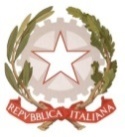 MINISTERO DELL’ ISTRUZIONE, DELL’UNIVERSITA’, DELLA RICERCAUFFICIO SCOLASTICO REGIONALE PER IL LAZIOLICEO SCIENTIFICO STATALE“TALETE”Roma, 09.01.2019Agli Alunni delle classi IV e VAi GenitoriAi DocentiP.C. Alla DSGA Sig.ra P. LeoniP.C. Al personale ATASito webCIRCOLARE N.173Oggetto: Progetto Banca d’ItaliaAnche quest’anno gli studenti del Liceo “Talete” avranno la possibilità di vivere un’esperienza di alternanza scuola-lavoro in Banca d’Italia. Il percorso, dal titolo “Circolazione monetaria - Anomalie della circolazione monetaria”, si svolgerà nella settimana dall’11 al 15 febbraio p.v. dalle ore 09:00 alle ore 13:00 presso la filiale C.D.M. di Frascati ed è rivolto ad un massimo di dieci studenti di classe quarta e/o quinta particolarmente motivati ed interessati alle discipline economico/finanziarie.Si invitano, pertanto, gli studenti interessati a compilare il modulo al seguente LINK entro venerdì 18 gennaio p.v..Per la scelta dei partecipanti si terrà conto della data e dell’ora della compilazione del form.Docente Referente per l'ASL     Prof.ssa Claudia Careri                 				                                                                                                                                                                                                         Il Dirigente Scolastico                                                                                                              Prof. Alberto Cataneo                                                                                                                      (Firma autografa sostituita a mezzo stampa                                                                                                                  ai sensi dell’art. 3 comma 2 del d.lgs. n.39/1993)